C.S 2019			MANIFESTAZIONE PROVINCIALE DI CORSA CAMPESTRECAMPUS UNIVERSITARIO 6 FEBBRAIO 2019 __________________________________ Statale/Non Statale con sede nel Comune  di ___________________________________ dichiara di aver organizzato  d'Istituto di campestre in data _________ in località __________________ e che a tutti/e gli/le alunni/e è stata fornita una preparazione adeguata per la partecipazione alla manifestazione Provinciale Si allega, altresì, copia della stampa relativa alle operazioni di iscrizione effettuate sulla piattaforma Olimpya con timbro della Scuola e firma del Dirigente Scolastico. Sono stati iscritti/e, inoltre, n. _____alunni/e “disabili” come da schede allegate alla presente.Docente accompagnatore _____________________________Si dichiara che tutti/e gli alunni/e sono iscritti/e e frequentanti ed in regola con le norme assicurative, sanitarie e del Regolamento dei C.S. 2019 attualmente in vigore e che tutti i dati indicati nei moduli o elenchi allegati corrispondono al vero.	Data: ___________		__________________________	              Timbro Scuola                                      (Il Dirigente Scolastico)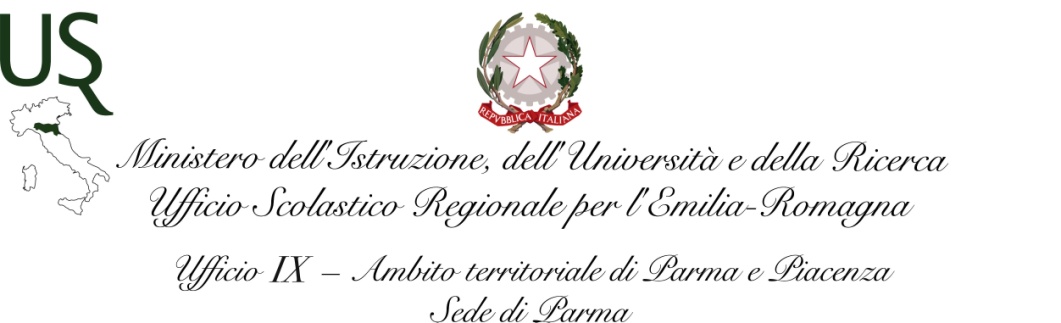 L’Istituto, ai sensi della Legge 196/2003 – art. 13 e del Regolamento Europeo 2016/679 ha acquisito agli atti il consenso da parte delle famiglie degli studenti iscritti/e alla manifestazione al fine del trattamento dei dati per i soli scopi relativi alla gestione delle gare, alla elaborazione e pubblicazione delle classifiche, alla compilazione di moduli iscrizione ad eventuali manifestazioni successive alle provinciali.